В декабре проходил районный конкурс по декоративно-прикладному и изобразительному искусству «Зимняя сказка – 2017». Школьники  МКОУ «Журавлихинская СОШ» приняли активное участие в этом конкурсе. Победителями стали ученицы: Мартынова Анастасия (9 класс), Мельникова Диана (11 класс) и Ильиных Оксана (11 класс). Все награждены Грамотами.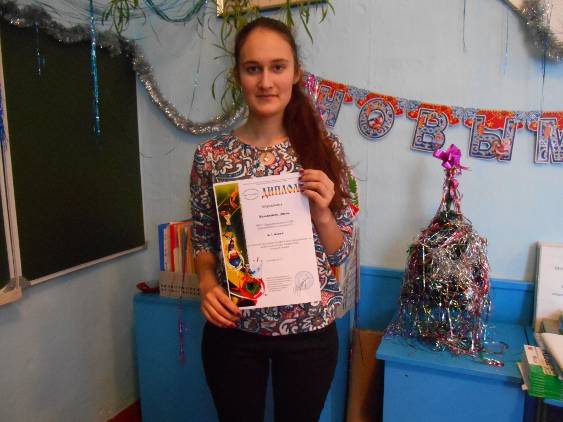 Мельникова Диана. Диплом за 1 место.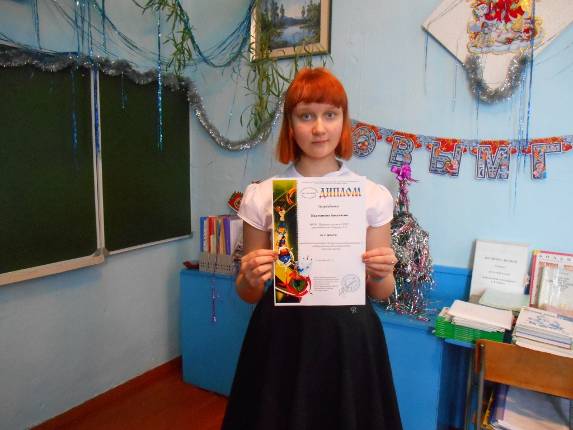 Мартынова Анастасия. Диплом за 1 место.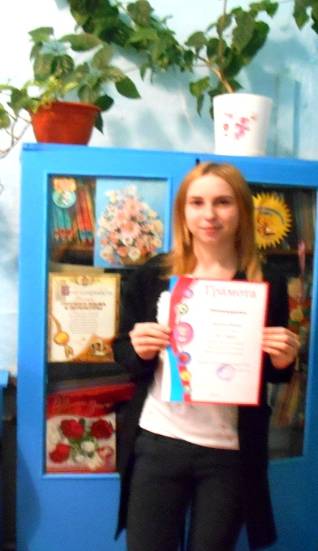 Ильиных Оксана. Диплом за 1 место. А ещё Оксана награждена Грамотой за победу в школьных соревнованиях по шашкам и шахматам.27 декабря на общешкольной линейке были награждены ДИПЛОМАМИ Победителей районного конкурса. Мы рады, что в нашей школе есть такие талантливые ученицы!Работы учениц отправлены на краевой конкурс «Рождественская звезда». Желаем нашим девчонкам УДАЧИ!!!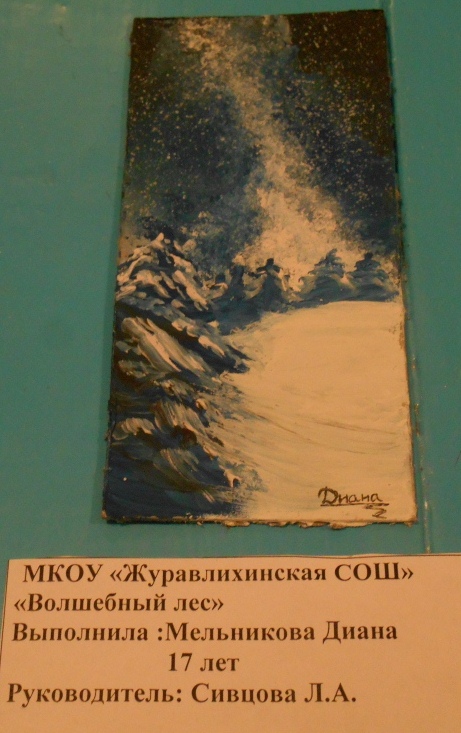 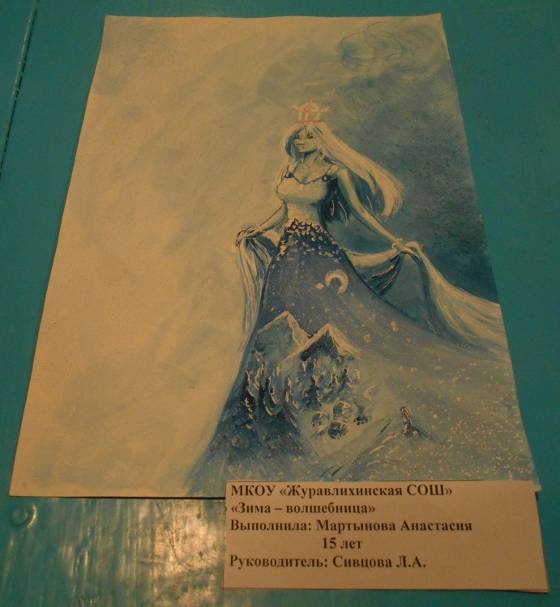 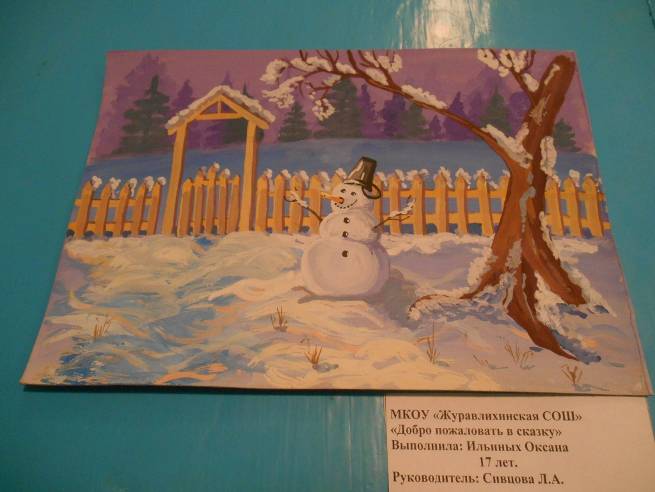 